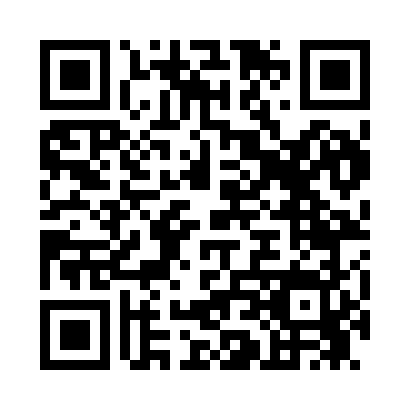 Prayer times for West Easton, Pennsylvania, USAMon 1 Jul 2024 - Wed 31 Jul 2024High Latitude Method: Angle Based RulePrayer Calculation Method: Islamic Society of North AmericaAsar Calculation Method: ShafiPrayer times provided by https://www.salahtimes.comDateDayFajrSunriseDhuhrAsrMaghribIsha1Mon3:555:341:055:058:3610:152Tue3:565:341:055:058:3610:143Wed3:575:351:055:058:3510:144Thu3:575:361:065:058:3510:135Fri3:585:361:065:058:3510:136Sat3:595:371:065:058:3510:127Sun4:005:371:065:058:3410:128Mon4:015:381:065:058:3410:119Tue4:025:391:065:058:3410:1010Wed4:035:391:065:058:3310:1011Thu4:045:401:075:058:3310:0912Fri4:055:411:075:058:3210:0813Sat4:065:421:075:058:3210:0714Sun4:075:421:075:058:3110:0615Mon4:085:431:075:058:3010:0516Tue4:095:441:075:058:3010:0417Wed4:105:451:075:058:2910:0318Thu4:125:461:075:058:2810:0219Fri4:135:471:075:058:2810:0120Sat4:145:471:075:058:2710:0021Sun4:155:481:075:058:269:5922Mon4:175:491:075:048:259:5823Tue4:185:501:075:048:259:5624Wed4:195:511:085:048:249:5525Thu4:205:521:085:048:239:5426Fri4:225:531:075:048:229:5327Sat4:235:541:075:038:219:5128Sun4:245:551:075:038:209:5029Mon4:265:551:075:038:199:4930Tue4:275:561:075:028:189:4731Wed4:285:571:075:028:179:46